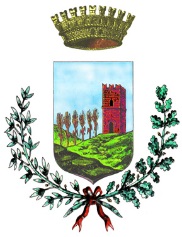 COMUNE DI CAMPOFELICE DI ROCCELLACittà Metropolitana di Palermo21 marzo 2019XXIV Giornata Nazionale della Memoria e dell’impegno in ricordo delle vittime di mafia“L’ Amministrazione Comunale e tutta la cittadinanza ricordano ed onorano la memoria delle vittime innocenti di tutte le mafie”Dal 1893 ad oggi, sono più di 900 le vittime innocenti delle mafie e delle stragi. Noi vogliamo ricordarle tutte ed onorarne la memoria, perché il loro sacrificio possa essere conosciuto dalle nuove generazioni e possa essere da esempio nell’impegno per il rispetto della legalità e nelle azioni di lotta contro tutti i fenomeni di criminalità organizzata, risvegliando le coscienze di tutti.E’ pubblicato, in via permanente, sulla home del sito istituzionale del Comune di Campofelice di Roccella l’elenco con tutte le vittime innocenti delle mafie e delle stragi.Anche quest’anno, nella giornata della memoria, vogliamo dedicare il nostro ricordo e la nostra attenzione, in particolare, alle giovani vittime, spesso dimenticate, della mafia. Bambini e preadolescenti, barbaramente uccisi dalla criminalità organizzata.Uccisi per vendetta, uccisi per non lasciare testimoni, uccisi per caso.ELENCO DELLE GIOVANI VITTIME1)CLAUDIO DOMINO, ucciso a 11 anni, il 7 ottobre 1986;2)GIUSEPPE DI MATTEO, sciolto nell’acido a 12 anni;3) GIOVANNI LA GRECA (15 anni), RICCARDO CRISTALDI ( 15 anni), LORENZO PACE (14 anni); BENEDETTO ZUCCARO ( 13 anni), uccisi il 13 aprile 1978;4) GIUSEPPE e SALVATORE ASTA, uccisi a 6 anni, il 2 aprile 1985;5)GRAZIELLA CAMPAGNA, uccisa a 15 anni, il 12 dicembre 1985;6) IDA CASTELLUCCI, 20anni, incinta di tre mesi, uccisa il 5 agosto 1989;7)GIUSEPPE LETIZIA, ucciso a 14 anni, il 2 agosto 1948;8)ANNA PRESTIGIACOMO, uccisa a 15 anni, il 26 giugno 1959;9)GIUSEPPINA SAVOCA, uccisa a 12 anni il 19 settembre 1959;10) PAOLINO RICCOBONO, ucciso a 13 anni, il 16 novembre 1957;11) NADIA NENCIONI, 9 anni e CATERINA NENCIONI, 50 giorni, uccisi il 27 maggio 1993;“A voi ed a tutte le vittime innocenti di cui non abbiamo ancora notizia, nella speranza di una società e di un futuro migliore”.L’Amministrazione Comunale